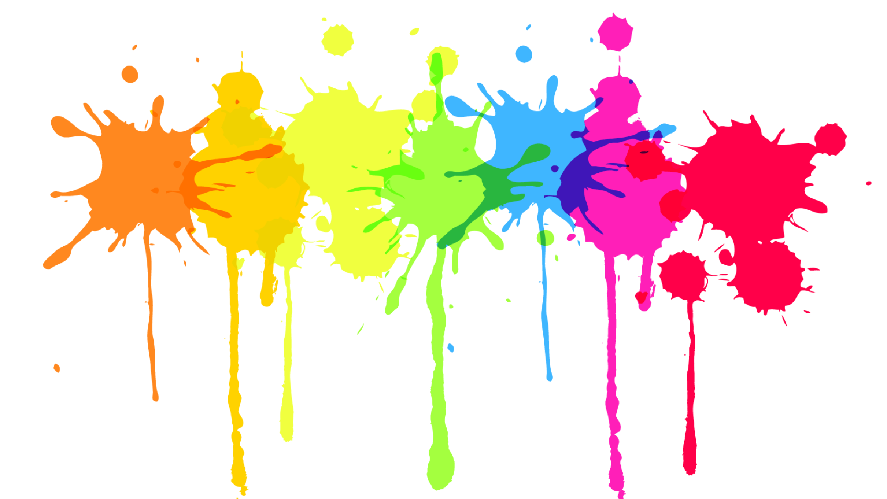 ARTEESCOLA: C.E.M.E RECANTO DA CRIANÇA / C.E.I TIA ROSE / C.E.M.E GENTE PEQUENAPROFESSORA REGENTE: DENISE COSTA LECHINESKITURMA: PRÉ I E PRÉ IITURNO: MATUTINODATA: 23 DE JULHOATIVIDADES REMOTASATIVIDADES NÃO PRESENCIAIS (2 HORAS DE ATIVIDADE)QUINTA-FEIRA: 		OLÁ, HOJE IREMOS TRABALHAR A TELA "TUCANO" DO GUSTAVO ROSA, FAZENDO UMA REPRODUÇÃO DELA. VOCÊS DEVEM DESENHAR O TUCANO EM UMA FOLHA, E PINTAR COM AS CORES DA BANDEIRA DO BRASIL. EM SEGUIDA COLORIR O FUNDO DA SUA TELA COM UM LINDO ARCO ÍRIS, E ESCREVER: TUDO VAI FICAR BEM! POIS PRECISAMOS ACREDITAR E TORCER PELO NOSSO BRASIL, QUE LOGO SAIREMOS DESSA PANDEMIA, E TODOS NÓS FICAREMOS BEM! ♥EXEMPLOS DE ATIVIDADES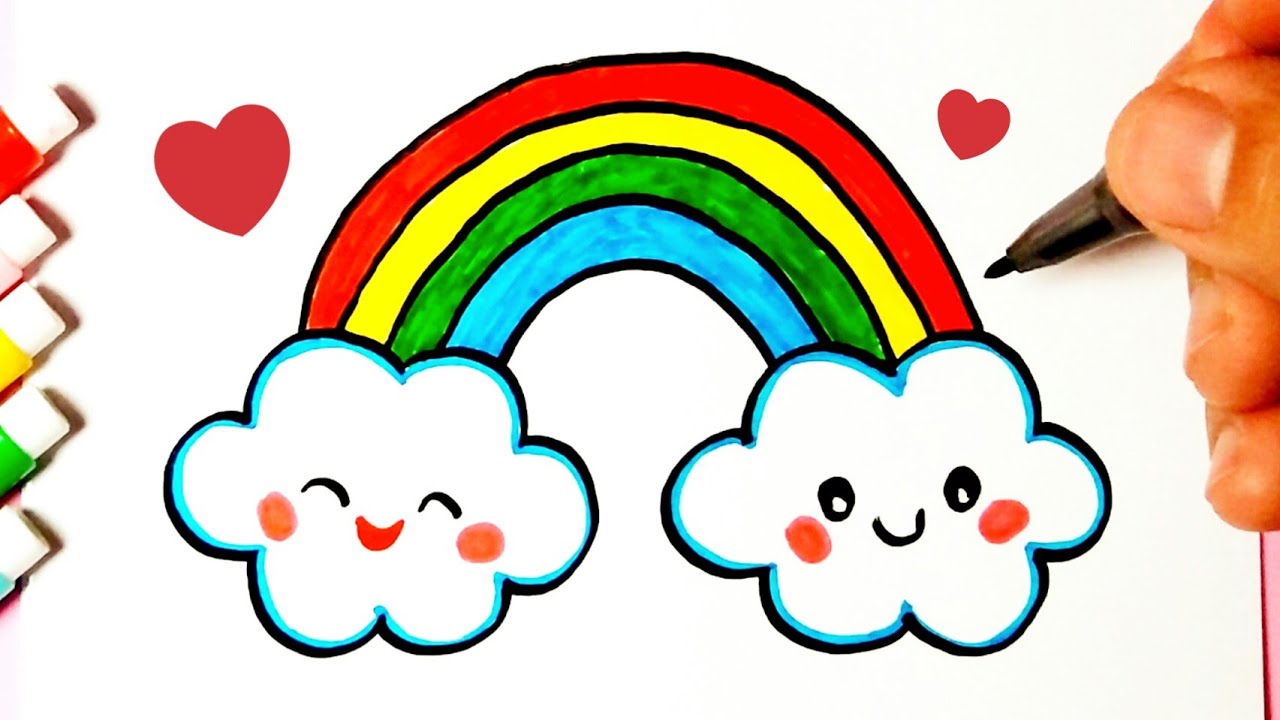 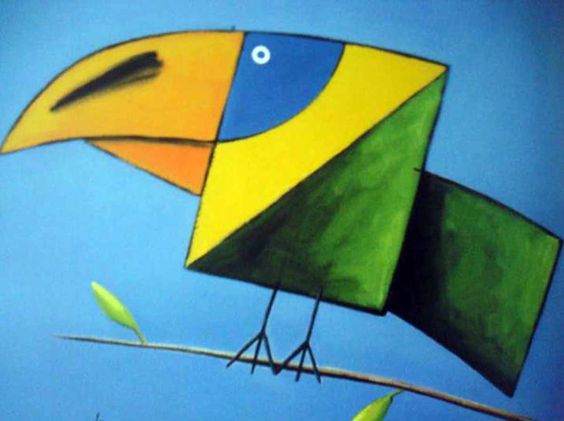 